Massachusetts Department of 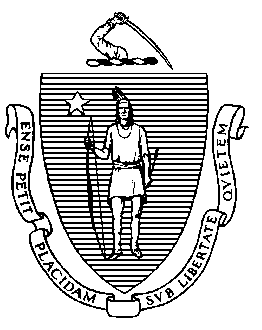 Elementary and Secondary Education75 Pleasant Street, -4906                         Telephone: (781) 338-3700TTY: N.E.T. Relay 1-800-439-2370November 24, 2015Mr. Denis GrandboisExecutive DirectorSaint Ann's Home, Inc.100A Haverhill Street Methuen, MA 01844 Re: 	Mid-cycle Review and Verification of previous Program Review Corrective Action PlanDear Mr. Grandbois: Enclosed is the Department of Elementary and Secondary Education’s (“Department”) Mid-cycle Review Report based upon the Mid-cycle Review conducted in your private school programs in November 2015.  This Mid-cycle Review Report contains the Department's findings regarding the implementation status and effectiveness of corrective steps taken in response to your previous Program Review Report issued on July 12, 2013.  This report also includes a report on the status of implementation for new state or federal special education requirements enacted since your programs’ last Program Review.

We are pleased to indicate that the Department has found your programs’ approved Corrective Action Plan to be substantially implemented and effective in remedying the previously identified noncompliance issue.  Additionally, we have determined that your programs are in substantial compliance with the selected Mid-cycle Review criteria as well as any new state or federal special education requirements enacted since your last Program Review.  You and your entire staff are to be congratulated for your efforts in implementing all necessary improvements.  Your program will now receive an updated status of “Full Approval.”  This approval shall remain in effect for three (3) years and will be contingent upon continued compliance with all regulations contained within 603 CMR 28.00 “Special Education Regulations” and 603 CMR 18.00 “Program And Safety Standards For Approved Public Or Private Day And Residential Special Education School Programs.”  The Department may change this approval status at any point during this three-year period if circumstances arise that warrant such a change.

The Department will notify you of your programs’ next regularly scheduled Program Review several months before it is to occur.  At this time we anticipate the next routine monitoring visit to occur sometime during the 2018-2019 school year, unless the Department determines that there is some reason to schedule this visit earlier.Please be advised that the attached Department Approval Certificates must be conspicuously posted in a public place within the program as required by 603 CMR 28.09.Your staff's cooperation throughout these follow-up monitoring activities is appreciated.  Should you require additional clarification of information included in our report, please do not hesitate to contact the Onsite Team Chairperson.Sincerely, Helen Murgida, Mid-cycle Review ChairpersonProgram Quality Assurance ServicesDarlene Lynch, Director Program Quality Assurance Servicesc:	Mitchell D. Chester, Ed.D., Commissioner of Elementary and Secondary Education Encl.:	Mid-cycle Review ReportFull Approval Certificates, Expiration Date: August 31, 2019	Saint Ann's Home Summer Program	Saint Ann's Day Program	Saint Ann's Residential ProgramA - Saint Ann's Home Summer ProgramB - Saint Ann's Day ProgramC – Saint Ann's Residential Program	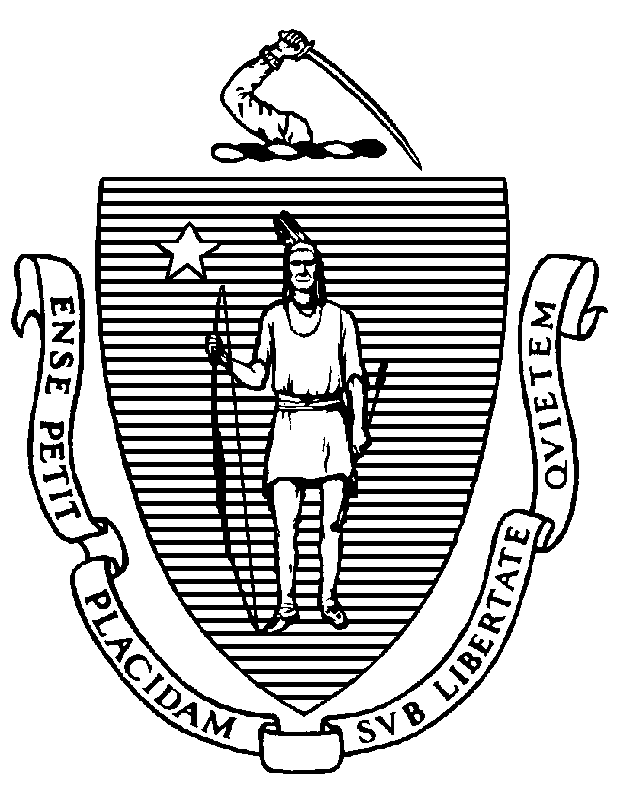 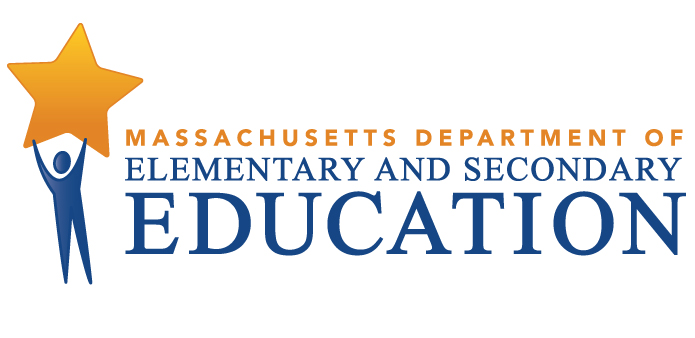 MID-CYCLE REVIEW REPORT Saint Ann's Home, Inc.MCR Onsite Dates: 11/12/2015 - 11/13/2015Programs under review for the agency:A - Saint Ann's Home Summer ProgramB - Saint Ann's Day ProgramC - Saint Ann's Residential ProgramMitchell D. Chester, Ed.D.Commissioner of Elementary and Secondary EducationMID-CYCLE REVIEW REPORTMID-CYCLE REVIEW REPORTMID-CYCLE REVIEW REPORTPS Criterion #2.2 - Approvals, Licenses, Certificates of InspectionRating:ImplementedApplies To:AllBasis for Findings:A review of documentation indicated that there were current approvals, licenses, and certificates of inspection for all buildings used by the students.PS Criterion #2.3 - EEC Licensure  (Residential Programs Only)Rating:ImplementedApplies To:C - Saint Ann's Home Residential ProgramBasis for Findings:A review of documentation indicated that there was a current license from the Department of Early Education and Care for all residential facilities.PS Criterion #2.3 - EEC Licensure  (Residential Programs Only)Rating:Not ApplicableApplies To:A - Saint Ann's Home Summer Program, B - Saint Ann's Home Day ProgramBasis for Findings:This standard is not applicable to day programs.PS Criterion #6.1 - Daily Instructional HoursRating:ImplementedApplies To:AllBasis for Findings:A review of documentation indicated that all students were scheduled to receive the required number of instructional hours.PS Criterion #6.4 - School Days Per YearRating:ImplementedApplies To:AllBasis for Findings:A review of documentation indicated that the required number of school days was scheduled for all students.PS Criterion #8.5 - Current IEP & Student RosterRating:ImplementedApplies To:AllBasis for Findings:A review of documentation and student records indicated that there was a current IEP for each enrolled Massachusetts student that had been issued by the responsible public school district and consented to by the student's parent or student, when applicable. In student records where an IEP was found to not be current, there was documentation of the program's efforts to obtain a current IEP from the responsible school district.PS Criterion #11.3 - Educational Administrator QualificationsRating:ImplementedApplies To:AllBasis for Findings:A review of documentation indicated that the Educational Administrator, as well as the designees, possessed the required qualifications to serve in this position.PS Criterion #11.4 - Teachers (Special Education Teachers and Regular Education Teachers)Rating:ImplementedApplies To:AllBasis for Findings:At the time of the 2013 Program Review, a review of documentation and interviews indicated that two special education teachers and one general education teacher did not have licenses or approved waivers.During the 2015 Mid-Cycle Review, a review of documentation and interviews indicated all teaching staff are appropriately licensed or had been granted an approved waiver for the 2015-2016 school year.PS Criterion #11.5 - Related Services StaffRating:ImplementedApplies To:AllBasis for Findings:A review of documentation indicated that the staff providing or supervising the provision of related services were appropriately certified, licensed or registered in their professional areas.PS Criterion #11.6 - Master Staff RosterRating:ImplementedApplies To:AllBasis for Findings:A review of documentation indicated the Master Staff Roster contained the name, program job title, corresponding Uniform Financial Report (UFR) title number and full-time equivalent (FTE) for all staff. The Master Staff Roster also accurately corresponds to the last approved program budgets.PS Criterion #11.12 - Equal AccessRating:ImplementedApplies To:AllBasis for Findings:A review of documentation and staff interviews indicated that all students were provided with equal access to services, facilities, activities and benefits regardless of race, color, sex, gender identity, religion, national origin, sexual orientation, disability or homelessness.PS Criterion #12.1 - New Staff Orientation and TrainingRating:ImplementedApplies To:AllBasis for Findings:At the time of the 2013 Program Review, a review of staff records and interviews indicated that two related service staff did not receive new staff orientation and training.During the 2015 Mid-cycle Review, a review of staff records and interviews indicated that all required trainings are now provided and documented for all staff including related service staff.PS Criterion #13.2 - Kitchen, Dining, Bathing/Toilet and Living AreasRating:ImplementedApplies To:AllBasis for Findings:Observations and staff interviews indicated that the programs provide the facilities, textbooks, equipment, technology, materials and supplies needed to provide the special education services specified on the IEP's of enrolled students. All kitchen, dining, bathing/toileting, living areas and classrooms were found to be of an adequate type, size, and design appropriate to meet the needs of the students. Floors, ceilings and walls were found to be clean and free from safety hazards.PS Criterion #14.2 - Food and NutritionRating:ImplementedApplies To:AllBasis for Findings:A review of documentation and staff interviews indicated that the program participates in the National School Lunch Program which ensures that breakfast and lunch are made available to publicly-funded students with disabilities as they would have access to such meals in their sending school district and a copy of the written plan describing the methods for purchase, storage, preparations and serving of food as well as the name and title of the person responsible for oversight of the purchase, storage and preparations were submitted.PS Criterion #19 - Anti-HazingRating:ImplementedApplies To:AllBasis for Findings:A review of student records indicated a copy of the anti-hazing legislation was received by all secondary school age students and that the program's anti-hazing disciplinary code approved by the Board of Directors had been distributed to all secondary school age students.PS Criterion #20 - Bullying Prevention and InterventionRating:ImplementedApplies To:AllBasis for Findings:A review of documentation and staff interviews indicated that the student admissions materials/handbook was updated to conform to the updated amended Bullying Prevention and Intervention Plan ("Plan") and was consistent with the amendments to the Massachusetts anti-bullying law, including making clear that a member of the school staff may be named the "aggressor" or "perpetrator" in a bullying report. There was evidence of staff, students and parents/guardians having been annually notified in writing of the Plan and a professional development plan was in place for all staff, with evidence of its implementation provided.